Try these additions, draw tens and ones to help you:23 + 24 = 			31 + 45 = 				26 + 41 = 32 + 25 = 			22 + 44 = 			14 + 45 =52 + 21 = 				15+ 43 = 				17 + 21 =35 + 32 = 			42 + 17 = 				35 + 62 = 24 + 34 = 			52 + 44 = 			13 + 64 =61 + 25 = 				62 + 15 = 				31 + 37 =Some children might try these calculations, which cross over into the next tens:37 + 28 = 		25 + 27 = 		34 + 29 =46 + 29 =			52 + 38 =			27 + 37 =19 + 43 = 			46 + 47 =			68 + 14 =An extra ‘reasoning’ challenge: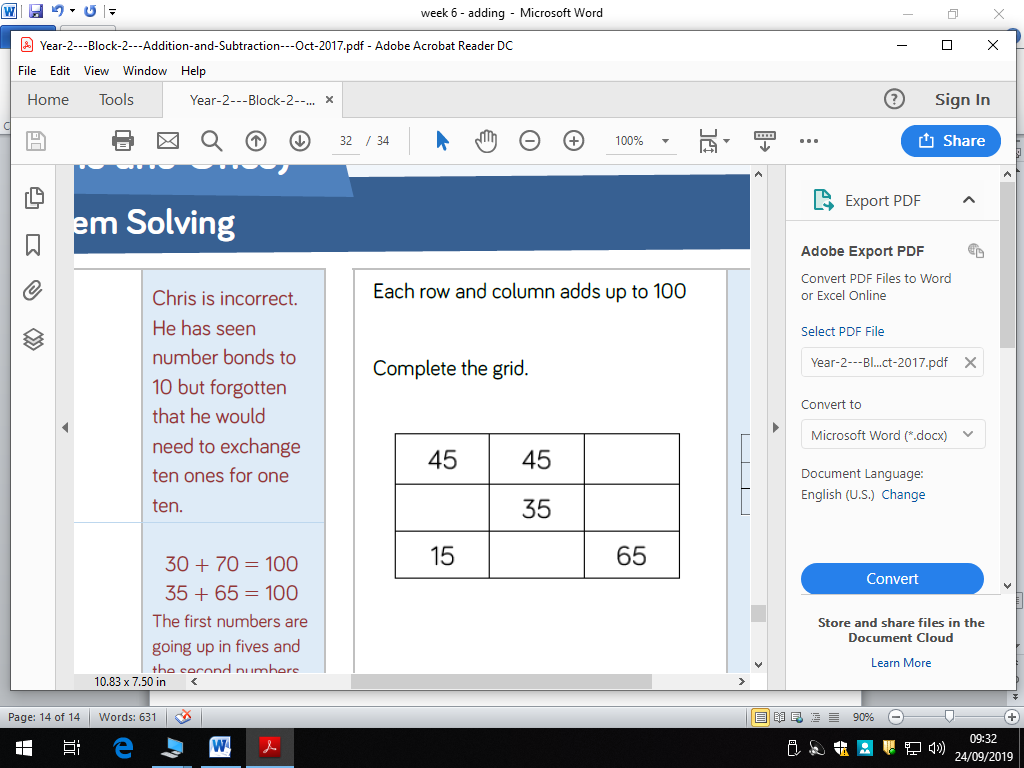 